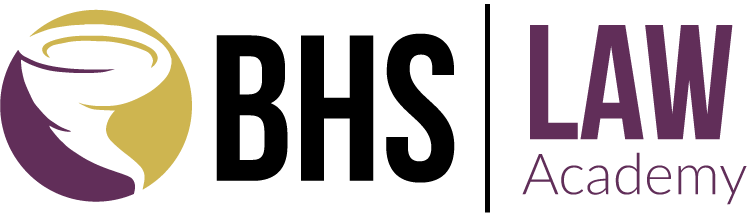 BOOKER HIGH SCHOOL2019-2020 APPLICATION FOR ADMISSIONPlease complete and sign this Application for Admission and have a teacher or counselor complete the attached Recommendation Form – both are required for applications.   Last Name _______________________________ MI ______ First Name _________________________Current School ________________________________________________________________________Districted High School _________________________________________________________________Current Grade ________________________________________________________________________Current Grade Point Average __________________________________________________________Current Address _____________________________________________ Zip Code ________________Parent Name(s) _______________________________________________________________________Parent Phone Number(s) _______________________________________________________________Parent Email address(s) ________________________________________________________________Are you interested in a career in Law Enforcement? _____________________________________Have you ever been convicted of a felony? ____________________________________________If yes, please briefly explain the circumstances/charges _________________________________ _______________________________________________________________________________________Are you interested in a career in the Legal System? ______________________________________Are you currently taking any remedial (intensive) courses? ______________________________Are you interested in taking advanced academic courses? _____________________________Please respond to the following question - you can also finish on the reverse side if needed.  Your answer should be organized and comprehensive.“How would participating in the Law Academy help you achieve your long-term academic and life goals?” __________________________________________________________________________________________________________________________________________________________________________________________________________________________________________________________________________________________________________________________________________________________________________________________________________________________________________________________________Student Signature ______________________________________________	Date __________________Parent Signature _______________________________________________	Date __________________Return to:  ryan.kelley@sarasotacountyschools.net, 359-2967, ext. 65178